   В комиссию приоритетного          национального проекта «Образование»Информация о профессиональных достижениях претендента на конкурс лучших учителейобщеобразовательных учрежденийдля денежного поощренияза высокое  педагогическое мастерствои значительный вклад в образованиеЗаявитель_________Е. Ю. Гурулёвапосёлок НевонкаБогучанского районаКрасноярского края2012Муниципального казённого образовательного учрежденияНевонской средней общеобразовательной школы №6Описьдокументов претендента Соболевой Надежды Николаевны1.Заявка.2.Копия диплома о высшем образовании.3.Копия трудовой книжки.4.Справка  подтверждение публичной презентации общественности и профессиональному сообществу результатов педагогической деятельности претендента.5.Выписка из приказа о назначении педагогической нагрузки на 2011-2012 учебный год.6.Ходатайство.7.Информация о профессиональных достижениях учителя.Cоболева Надежда Николаевна, 1962 года рождения. Окончила Лесосибирский государственный педагогический институт  физико-математический факультет в 1985 году по специальности «математика и физика». Стаж работы  27 лет, имеет высшую квалификационную категорию. Учителем математики в МКОУ Невонской СОШ №6 работает с 2000 года. Она реализует образовательные программы основного общего и среднего (полного) общего образования по математике. Целью своей работы считает формирование у школьников умения мыслить, самостоятельно созидать элементы знания.  А главной задачей – вооружение  ученика определенным интеллектуальным инструментарием познания.Высокие результаты учебных достижений обучающихся при их позитивной динамике за последние три года;О качестве её труда можно судить по  динамике учебных достижений обучающихся.   Результаты итогов административных контрольных работ в течение трёх лет следующие: Из таблицы видно, что в течение отмеченного времени нет неуспевающих учащихся,  качество обучения по предмету повышается. Результаты работы подтверждаются на выпускных экзаменах. Средний балл ЕГЭ по математике её учеников выше районного, краевого и российского. (Информационный сборник отдела образования за 2010-2011уч. год)( диаграмма 1)Диаграмма 1Устойчивые положительные результаты показывают  учащиеся на ГИА по математике. Выпускники 9 класса в 2010-11 учебном году сдавали экзамены по математике по новой форме и показали хорошие результаты. (Информационный сборник отдела образования за 2010-2011уч. год) (диаграмма 2)Диаграмма 2 Индивидуальный подход к обучению учащихся, применение личностно-ориентированного метода на уроках, работа по развитию познавательного интереса позволяет добиваться стабильных положительных результатов по преподаваемым предметам.  Среди  учащихся за последние 2008/09, 2009/10 и 2010/11 учебные годы  неуспевающих нет. 2. Высокие результаты внеурочной деятельности обучающихся по учебному предмету;Всем  желающим учащимся Надежда Николаевна  даёт возможность участвовать на олимпиаде по математике в школе. Так, за последние 3 года, стабильно  её  ученики среднего и старшего звена принимают участие в школьных олимпиадах (89-100%) от числа учеников и занимают призовые места. Участие учащихся в олимпиадах по математике.  Победители школьных олимпиад принимают участие в муниципальных олимпиадах (на муниципальную олимпиаду по математике приглашают только одного ученика от школы – победителя школьной олимпиады).12 учащихся получили сертификат участника  всероссийской олимпиады по математике из центра поддержки талантливой молодёжи. 7 учеников получили сертификаты участника осеннего всероссийского чемпионата «Олимпус». 25 учеников получили дипломы за участие во II Всероссийской предметной интернет- олимпиаде «Экспресс» , Надежда Николаевна – благодарственное письмо.23 ученика участвовали в весеннем всероссийском чемпионате «Альбус». Ежегодно  ученики Надежды Николаевны участвуют в международном математическом конкурсе – игре «КЕНГУРУ ». Количество учащихся, принимающих участие в конкурсе постоянно увеличивается.( Диаграмма3)Учащиеся 9 классов (100%) 2009, 2012 годов приняли участие в математическом тесте готовности  к продолжению образования «Кенгуру» выпускникам девятиклассникам. Получены следующие результаты:(Диаграмма4)Диаграмма4 Учитель активно работает над развитием творческого потенциала личности учащегося, привлекая к участию в различных научно-практических конференциях, творческих конкурсах, интеллектуальных играх. В результате лучшие работы учащихся  презентуются на ежегодных школьных и муниципальных научно-исследовательских конференциях.В 2008/09 уч.г. 2 ученика участвовали на V районной научно-исследовательской конференции «Первые шаги в науку» и Соболева Мария (4 кл.) заняла 1 место (грамота ЦДОД от 21.03.09); в 2009/10 уч.г. Соболева Мария (5 кл.) заняла 3 место в номинации «Исследовательская работа» (грамота У О от 27. 02. 2010); в 2011/12 уч.г. Соболева Мария  с работой  «Графики линейных функций, аналитическое выражение которых содержит знак модуля» стала призёром (грамота УО от 18. 02. 2012); Драхенберг Влад с работой «как разные факторы влияют на скорость испарения жидкости» стал победителем (грамота Управления образования от 18. 02. 2012); Его работа  отправлена на  краевой конкурс «Страна чудес - страна исследований».Заинтересованы исследовательской работой не только способные, но и ученики с низкими учебными возможностями. Трубенкова Надежда, опекаемая,  выполнила исследовательский реферат и защитила его на школьной конференции. Все работы сопровождаются компьютерными презентациями, созданными самими детьми под руководством  Надежды Николаевны.  (Грамота    от 2010г.)                    	Об успехах учеников и педагогов писал Игорь Ридкий в газете «Наш край» в феврале 2009года. «Педагоги Невонской средней школы успешно учат решать проблемы».  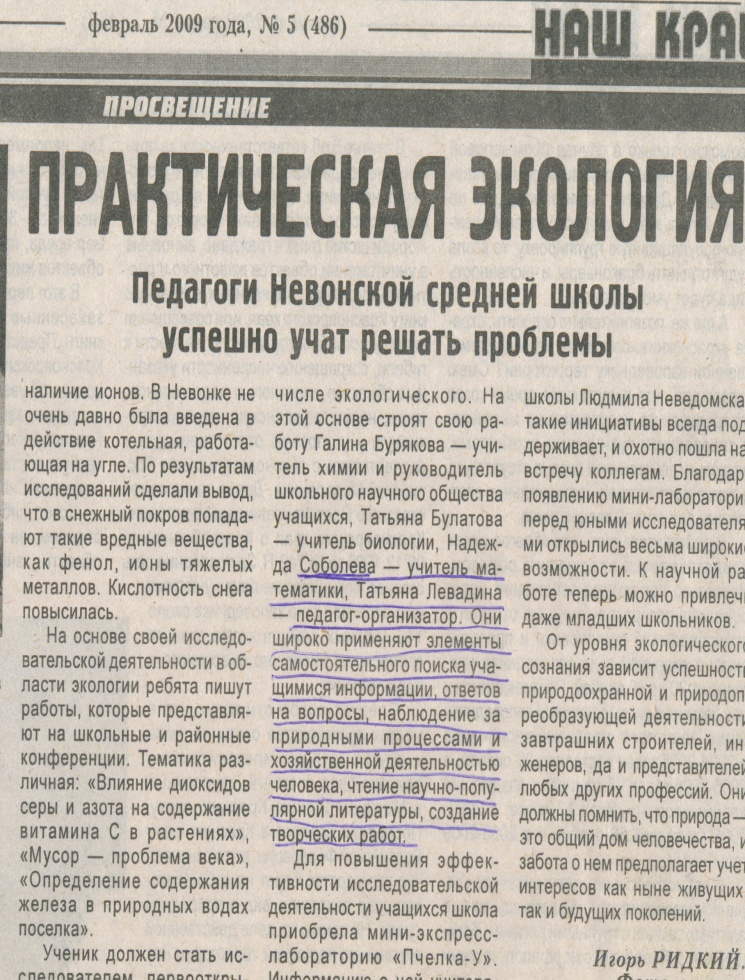 В целях развития интереса у учащихся к изучению математики  ведёт разнообразную внеклассную работу по своему предмету. Для формирования у них  глубоких и прочных знаний проводит факультативные курсы с учащимися среднего звена и элективные курсы «Решение нестандартных задач » с учащимися старших классов.  Дискуссия о научных проблемах, решение нестандартных задач повышенной трудности, разработка творческих и исследовательских работ, составление математических кроссвордов, ребусов, выпуск стенгазет, подготовка к неделе математики, к экзаменам и олимпиадам – содержание занятий  кружков. Для того чтобы сделать эти занятия более интересными, она использует видеоматериалы, компьютерные обучающие программы, презентации, дискуссии, ролевые игры, творческие зачеты и т.д., поэтому дети по полному классу посещают эти курсы.В этом учебном году кружковцы под её руководством начали исследовательскую работу по изучению жизнедеятельности и творчества математиков, которые в разные годы были учениками нашей школы. Результатом их работы будет являться красочно оформленный стенд украшающий коридор школы. Члены курсов представляют результаты своей работы на олимпиадах, конкурсах, конференциях. На школьном уровне: в 2008/09 уч.г. Балагурова Д.(7 кл.) занял 1 место в игре «слабое звено» (грам. МОУ Невонской СОШ №6 от 02.02.2009); команда 6 класса стала победителем в математической викторине (грам. МОУ Невонской СОШ №6 от 02.02.2009);  «Математические буклеты» победила  Соболева Мария(5 кл.) (грам. МОУ Невонской СОШ №6 от 02.02.2009);в 2009/10 уч.г. в игре «Алло, математика» победила Купрякова П.(8 кл.) (грам. МОУ Невонской СОШ №6 от 06.02.2010); команда 6 класса стала победителем в смотре – конкурсе математических газет; (грам. МОУ Невонской СОШ №6 от 06.02.2010) в 20010/11 уч.г. Соболева М.(6 кл.), Козлова С.(8 кл.) заняли 1-2 места в конкурсе «Рисуем по графикам» (грам. МОУ Невонской СОШ №6 от 16.02.11), команда учащихся 10 класса заняла 1 место в игре «Великолепная семерка» (грам. МОУ Невонской СОШ №6 от 16.02.11). В ноябре  2011г. Соболева М.(7 кл.) заняла 3 место в конкурсе знатоков ИКТ «Новое поколение». (Свидетельство МОУ ЦДОД)3.Создание учителем условий для приобретения обучающимися позитивного социального опыта;На протяжении всех лет работы ведет классное руководство.  В данное время является  классным руководителем 9 класса. Работает с этими учащимися с 5 класса,  где  в шести семьях родители состоят на профилактическом учёте в отделении по делам несовершеннолетних (СОП). Результатом  систематической работы по профилактике правонарушений  является то, что  на 01.04.2012  года учащиеся класса не совершали  нарушений,  состоящих на учете в ИДН не было и нет. (Информация начальника ОПДН МО МВД РФ «Богучанский » от 03.04. 2012г.).Целью  своей  воспитательной деятельности  считает создание условий для саморазвития и самореализации личности воспитуемого, его успешной социализации в обществе. Ставит перед собой следующие  задачи: формирование и развитие коллектива класса; создание благоприятных психолого-педагогических условий для развития личности, самоутверждения каждого обучающегося; формирование здорового образа жизни; организация системы отношений через различные формы воспитывающей деятельности коллектива класса; организация социально значимой творческой деятельности учащихся. Воспитательную работу с классом ведёт в соответствии с учебно-воспитательным планом. Обучение – это существенная сторона развития человека, неразрывно связанная с воспитанием. Обучение и воспитание – два процесса взаимосвязаны, и она не мыслит один без другого.  В 2006/07 учебном году выпустила 11 класс. К выпуску он отличался организованностью и высоким показателем качества обучения. 2007/08 учебном году дали 5 класс, и ведёт их.Успеваемость в классе за последние три годаПоказателем роста качества обученности является наличие системы поддержки и развития слабоуспевающих учащихся с привлечением сверстников, успевающих на «4» и «5».Дети с учителем умеют не только учиться, но и отдыхать. В своей педагогической деятельности Надежда Николаевна понимает важность  чередования  умственного труда с физической активностью. В начале и в конце каждого учебного года с учениками ходят в походы, на зимних каникулах посещают ледовый каток, ходят на лыжах.Показателем эффективности педагогической деятельности является уровень развития классного коллектива, его психологический климат, структура межличностных отношений, а так же уровень развития личности ребенка. Для отслеживания этого пользуется специальными методиками: социометрия, личные педагогические наблюдения, тестирование, анкетирование. (Диаграмма 5)Диаграмма 5Класс сплоченный, активный. О чем можно судить, анализируя их участие в общешкольном самоуправлении:  Терещук Ю., Колпакова В.- министр и заместитель министра культуры, Косов С. – министр правопорядка, Костарев Д. – министр печати,  Куропаткин В. – министр физкультуры и спорта. Класс активно участвует во всех школьных и внешкольных мероприятиях. Родители выражают своё признание в  благодарственных письмах. (Письмо родителей от 25.05.07г., от директора Невонской ХЛХ, от  выпускников 2010г., от родительского  комитета 2011г.)     При проведении теста «Достаточно ли вы контактны с классным руководителем?» для определения степени контактности родителей с классным руководителем были получены следующие ответы: (Диаграмма 6)Диаграмма 6Всячески старается заинтересовать и увлечь ребят практически любой работой и деятельностью. Участие класса в общешкольных мероприятиях.Дополнительное образование. Учащиеся, охвачены системой дополнительного образования.Козлова С. получила свидетельство об окончании заочной школы  (свидетельство от 27.05.11).2008/09 уч. г.: 1 место на конкурсе «А ну-ка, парни» (грам. МОУ Невонской  СОШ №6 от 08.03.2009); 2 место на соревнованиях по баскетболу (девушки)(грам. МОУ Невонской СОШ №6 от 06.12.2009);1 место на соревнованиях по волейболу  (грам. МОУ Невонской СОШ №6 от 24.01.09). 2009/10уч.г.: 1 место на конкурсе газет «чистое слово(грам. МОУ от 24.11.09); 2 место  в КВН-игре «Большая перемена» (грам.МОУ Невонской СОШ №6 от 23.01.10);1 место на соревнованиях по волейболу  (грам. МОУ Невонской СОШ №6 от 15.02.10); 1 место на конкурсе рисунков в честь праздника 8 марта (грам. МОУ Невонской СОШ №6 от 09.03.10). 2010/11уч. г.: 1 место на осеннем балу (грам. МОУ Невонская СОШ №6 от 22.10.10); 1 место на конкурсе рисунков к новому году (грам. МОУ Невонской СОШ №6 от 29.12.10); 1 место на новогоднем балу (грамота МОУ Невонской СОШ №6 от 29.12.10); 1 место в  математической игре «Великолепная семерка»  (грам.МОУ Невонской СОШ №6 от 31.03.114.обеспечение высокого качества организации образовательного процесса на основе эффективного использования современных образовательных технологий, в том числе информационных технологий;Развитие умений самообразования является главным условием и задачей школьного образования. В процессе обучения уже в среднем звене  учатся самостоятельно планировать вопросы тем, выполнять задания, анализировать и оценивать результаты  деятельности на отдельных уроках по темам, а в старшей школе  учащиеся  должны работать преимущественно самостоятельно. Этому способствуют современные образовательные технологии.   Наиболее эффективным и перспективным из современных технологий, по мнению Надежды Николаевны, является проектная технология. Использует ее в своей работе при проведении уроков,  разработке самостоятельных или коллективных творческих работ: при составлении задач по изучаемой теме с применением местного материала или  написании математической сказки, при разработке наглядных пособий. Успешно применяет эту технологию при организации внеклассной работы по предмету и в воспитательной работе. В 2009-2010 уч.г. проекты использования национального регионального компонента «Математическая интерпретация узоров вышивки крестом» и «Старинные русские меры»; в 2010-2011 уч.г. проекты экологического воспитания на уроках математики «Математика в мире животных» и «Математический заповедник»; мультимедийные проекты «Неделя математики», «Пространственные тела».        Современное обучение немыслимо без информационно-коммуникативных технологий. Так как 21 век называют веком информационной цивилизации, то любой учитель должен формировать информационную компетентность. Поэтому тему для самообразования она выбрала  – «Применение ИКТ на уроках математики». Применяя информационные технологии на своих уроках, Надежда Николаевна старается повышать  качество наглядности в учебном процессе (презентации, выполнение графиков, таблиц и т. д.) Компьютерные модели легко вписываются в традиционный урок и позволяют организовать новые виды учебной деятельности. Применяя ИКТ на своих уроках, способствует созданию обстановки психологического комфорта. Дети не боятся собственных ошибок, сами готовят уроки – презентации. Особенно интересными получились такие уроки-презентации как: «Квадратные уравнения», «Площади многоугольников», «теорема Пифагора»…  Важное место в своей работе отводит интерактивным технологиям: дидактическим и деловым играм, дебатам, дискуссиям. Включение в урок дидактических игр и игровых моментов делают уроки интересными и занимательными,  создают у детей бодрое рабочее настроение, облегчают преодоление трудностей в усвоении материала. Разработала проект  «Активизация познавательной деятельности учащихся на занятиях по математике», который был  одобрен и рекомендован для использования в практической работе учителям математики. Модульная технология позволяет реализовать на  уроках  все возможные связи общения учителя и учащихся, развивает навыки самостоятельной работы, исследовательской деятельности. Учащиеся производят рефлексию. Организацию модульного обучения могут облегчить электронные учебные пособия, которые разработаны с применением справочников и методом подсказок при самостоятельной работе. Ею разработаны модули для работы в среднем звене: решение линейных уравнений и задач на составление линейных уравнений; решение квадратных уравнений и задач на составление квадратных уравнений; решение биквадратных уравнений и задач на составление биквадратных уравнений; решение дробно-рациональных уравнений и задач; в старшем звене: решение иррациональных уравнений; решение  показательных уравнений;     решение  логарифмических уравнений.Современные образовательные технологии способствуют развитию самостоятельности и творческой активности  учащихся.Использование  компьютера на занятиях намного облегчает  труд учителя,  подготовку и проведение уроков, внеклассных мероприятий. Компьютер -  еще одно эффективное дополнение к процессу обучения. Использование информационных технологий значительно повышает эффективность процесса обучения благодаря его индивидуализации, расширению наглядности.На уроках и внеклассных мероприятиях Надежда Николаевна использует набор электронных учебников. Активно пользуется образовательными ИНТЕРНЕТ - сайтами. Учащиеся создают компьютерную  поддержку уроков математики, внеклассных занятий по предмету, воспитательных мероприятий,  которые активно использует сама  и другие учителя школы. Силами учащихся разработаны мультимедийные проекты: «Неделя математики», «Правильные многоугольники», «Правильные многогранники», «Свойства функций», и т.д. Разработала программу элективного курса «Уравнения с двумя переменными», которая рецензирована и предложена для внедрения в практику учителей (приказ МОУ Невонской СОШ №6 от  25.08.06,) По этим программам предусмотрены регулярные творческие работы, позволяющие повысить интерес учащихся к изучаемому предмету, продемонстрировать практические приложения математики. 5.наличие собственной методической системы учителя, апробированной в профессиональном сообществе;Методическое объединение учителей наиболее распространенная и давно сложившаяся традиционная форма коллективной методической работы по повышению квалификации учителей. Надежда Николаевна принимает активное участие в заседаниях методического объединения учителей математики, также организовывает и проводит мастер-классы и семинары в рамках ММО, дает открытые уроки, внеклассные занятия и делится опытом своей работы по проблемным темам обучения и воспитания школьников. За последние три года, участвуя в заседаниях ММО,  провела: в 2008/09 уч.г. мастер-класс  по использованию интерактивных технологий на уроках; провела урок в 9 классе по теме «Арифметическая прогрессия» в форме урока-панорамы с использованием опорных схем; поделилась опытом работы по активизации познавательной деятельности учащихся на уроках и во внеклассных занятиях (протокол №2 от 15.12.08); в 2009/10 уч.г. организовала и провела мастер-класс по использованию информационно коммуникационных технологий в процессе обучения и воспитания; провела   в 7 классе урок по теме «Свойства степеней» и открытое занятие кружка в 10 классе по теме «Функции и их графики» с использованием самостоятельно разработанных мультимедийных проектов и электронных учебников; выступила с докладом «Применение информационно коммуникационных технологий на уроках и во внеклассных занятиях» (протокол №3 от 31.01.010); в 2010/11 уч.г.–внеклассное занятие «Алло, математика!» (протокол №2  от 23.11.10); В 2009/10 уч.г. провела семинар классных руководителей по теме «Использование метода коллективных творческих дел в работе с классом» (протокол. №2 от 09.11.09),  делюсь  опытом  своей работы на педагогических советах школы (протоколы №5 от 04.04.10, №3 от 30.01.12). 07.12.11- 2 районный конкурс знатоков ИКТ «Новое поколение» (Свидетельство МОУ ЦДОД)30 марта 2010 года участвовала в v районном фестивале образовательных идей «Учитель-учителю» (диплом ОУ от 30.03.10). 2011г.- Всероссйский конкурс по применению ЭОР в образовательном поцессе . (Сертификат ООО «Профессиональный проект»)В ноябре 2011 года приняла участие в v Краевых психолого педагогических чтениях памяти Л.В.Яблоковой «Воспитание. Обучение.Развитие» (Сертификат ККИПК работников образования)6.непрерывность профессионального развития учителя.В феврале Надежда Николаевна 2009 года приняла участие в конкурсе проектов классных руководителей в номинации «Воспитательная деятельность во внеурочное время».В ноябре 2009 года приняла участие в конкурсе проектов по здоровьесбережению.  Ежегодно принимает участие в  районной спартакиаде работников образования и занимает призовые места по лыжным гонкам. (ГрамотыУО )Принимает участия в фестивалях «Сердца согретые искусством», и «культура и власть». (Грамоты ПК работников образования)На протяжении всех лет работы участвует в жизни школы, поселка, района.Член Управляющего совета школы  2007 года;Член школьной комиссии по распределению стимулирующих доплат с 2008 года;Член ПК школы  с 2002 года;Член избирательной комиссии муниципального образования Невонский сельсовет  (2008г-2012г)Повысила свою квалификацию на  следующих курсах:1.«Методическое обеспечение по освоению базового уровня школьной математики в условиях ЕГЭ и нового вида аттестации за основную школу» 16-28 октября 2006г., с целью подготовки выпускников 2007г. к ЕГЭ(удостоверение под №28886 от 2006г.) .2.«Становление нового   качества  Образования, ЕГЭ»  22.02.06г  3.«Становление управляющих советов в школах    Красноярского края» 6-11 июня 2009г, как член Управляющего Совета школы. (Сертификат от 2009г.)4. «Проектная деятельность в информационной образовательной среде ХХ1 века» 11-14 ноября 2009г., с целью повышения самообразования, согласно своей методической теме. (Свидетельство от11-14 октября 2009г.)5. «Организация деятельности управляющего совета» 8-20 февраля 2010г., как член Управляющего Совета школы.  (удостоверение под №54 84 от 2010г.)6. «Использование ЭОР в поцессе обучения в основной школе по математике». 18.10.2011-19.11.2011г. (Свидетельство под №0005962 от 2011г.)Имеет индивидуальный план по самообразованию, в  котором предусматриваются:изучение инновационных педагогических технологий и их экспериментальное внедрение в своей педагогической деятельности;изучение новых программных продуктов, электронных учебников, версий программ, и возможность их использования в урочной и внеурочной деятельности;повышение квалификации, прохождение курсов, посещение областных семинаров.выступление на различных конкурсах профессионального мастерства;обобщение и распространение собственного педагогического опыта, в том числе посредством публикаций в различных изданиях;Председатель Управляющего Совета МОУ Невонской СОШ№6:                              _________________Гурулёва   Е.Ю.      Личную подпись председателя УправляющегоСовета  удостоверяю.Директор МОУ Невонской СОШ№6:     _________________Аничкина  А.А.          14 апреля20102г.2008-2009(1п.)2008-2009(1п.)2009-20102009-20102010-20112010-2011%усп.%кач.%усп.%кач.%усп.%кач.6 класс10053----7 класс1004910055--8 класс1005010051100599 класс10023100541005510 класс--100331005711класс----10046№    п / п                           Список учащихся                           Список учащихся                           Список учащихся                           Список учащихся№    п / пФамилия, имя2008-2009 г.2009-2010 г.2010-2011г.1.Купрякова П. (6кл.)       -I местоIII место2.Козлова С. (6кл.)       -II местоI место3.Куропаткин В.(6 кл.)      -III место         -4.Слётина Т.(6кл.)       - III место     II место5.Балагурова Д. (7 кл.)II местоI местоI место6.Редер С. (7 кл.)  III место   II место       -7.Тушина Ю. (7 кл.)III местоII местоI место8.Галкин Д. (8 кл.)I местоII местоII место9.Сидоренко И. (8 кл.)II местоI местоI место10.Демьяненко К. (8 кл.)III место       -III место11.Смородинова С.(8 кл)III местоIII местоI место12.Степаненко Т. (9кл.)       - III местоII место13.Харин В. (9кл.)      -II местоI местоВсего писалиШкольныйКустовой Районный 2008-200933не было22009-201055322010-201177332011-20128843                          КлассУспеваемость2008-09 уч. г.2009-10 уч. г.2010-11 уч. г.                          КлассУспеваемость6 класс7 класс8 классКоличество учащихся181818Отличники222Ударники567Неуспевающие---%  обученности100100100% качества обученности38,944,4502008-20092009-20102010-20112011-2012                                                                                  классмероприятия6 класс7 класс8 класс9 классЛегкоат-ий кросс768894100Осенний бал6410076100КВН-игра100100100100Неделя народного творчества48545410023 февраля5476941008-ое Марта7676100100Спортивные соревнования100100100100Предметные недели76828294Интеллектуальный марофон88888894№Названия электронных учебниковВид деятельности1Виртуальная школа Кирилла и Мефодия «Репетитор по математике»Объяснение нового материала, тренировочные самостоятельные работы2Современный уч.-мет. комплекс «Математика 5-6» «Просвещение-Медиа»Самостоятельные работы3Виртуальная школа Кирилла и Мефодия «Уроки геометрии 10»Объяснение нового материала, тренировочные самостоятельные работы4Виртуальная школа Кирилла и Мефодия «Уроки геометрии 11»Объяснение нового материала, тренировочные самостоятельные работы5Виртуальная школа Кирилла и Мефодия «Уроки алгебры 7-8»Объяснение нового материала, тренировочные самостоятельные работы6Виртуальная школа Кирилла и Мефодия «Уроки геометрии 7»Объяснение нового материала, тренировочные самостоятельные работы7Виртуальная школа Кирилла и Мефодия «Уроки геометрии 8»Объяснение нового материала, тренировочные самостоятельные работы8Виртуальная школа Кирилла и Мефодия «Уроки геометрии 9»Объяснение нового материала, тренировочные самостоятельные работы9Виртуальная школа Кирилла и Мефодия «Уроки алгебры 9» Объяснение нового материала, тренировочные самостоятельные работы10Электронный учебник-справочник «Алгебра 7-11»Объяснение нового материала, контроль знаний11ЕГЭ «Математика», «Просвещение-Медиа»Самостоятельная работа, контроль знаний 12Электрон. учебник «Живая геометрия», институт новых ТОСамостоятельные, творческие работы13Электрон. У  Электрон. учебник «Функции и графики», «ФИЗИКОН»Объяснение нового материала, самостоятельные, творческие работы